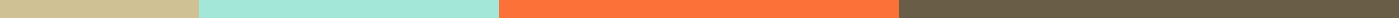 PTO Board MeetingTuesday, October 6, 2020─AttendeesAli Kearney - Co-PresidentHeather Mason - Co-PresidentMelissa Thunberg - Co-Vice-PresidentMolly Regan - Co-Vice-PresidentLindsay Ducharme - Co-TreasurerGia Stackpole - Co-TreasurerColleen Reyes - Secretary
Lisl Hacker - BevEd GrantsLizzie Dobkowski - City Wide PTOCat Warren - CommunicationsAnna Michalski - Technology DirectorJulie Flowers - A&EBritta Panda - Room Parent CoordinatorAgendaWelcome and Introductions
Principal’s Report
Introduction and Board Overview
PTO Accomplishments Review
Budget Review and ApprovalCurrent state, expenses to date, anticipated spend, anticipated gainAmazon Web LinkItems to Discuss/Help NeededTeacher water filterAdditional teacher AppreciationOpen Positions/ShadowingA&ESpirit Wear UpdateBINGO Night Charleston WrapCitywideOpen ForumNotesPrincipal’s ReportCopy of the report: https://docs.google.com/document/d/12vTJkPSG6OLN1GCaLjPeknMv-NzzuNf-PesTdwCgc3E/editPTO Accomplishments Review (Ali)Tents purchasedStumps polyurethaned for outdoor classroomsRain ponchos purchased for rainy days for kidsTeacher checks provided to reimburse for classroom setupStaples donated many school supplies  Popsicles provided during classroom visitsSusan Powers has volunteered to organize and run treat and coffee donation for the teachersBudget Review and ApprovalBudget was discussed at length. Items that are in flux have been adjusted based on the current situation this year. We need to raise about $19,000 based on the adjusted numbers and Molly and Mel are hopeful in being able to raise these funds. Items to Discuss/Help NeededTeacher water filter - Voted to fix. Ali has been in touch with the City to decide the course of action. Amanda Lennon offered to help if needed with outside plumbing supply company (her email is ahlennon@gmail.com)Additional Teacher Appreciation - will be discussed at the next meeting but if anyone has any ideas email ptohannahschool@gmail.com Two ideas included offering fitness classes to teachers and doing a raffle of donated items for the teachers as well. Britta is in charge of the Teacher Appreciation committee and Motivational Mondays are something that they would like to do again next year. Open Positions/Shadowing - Cat (website) and Julie (A&E) looking for shadows. Tana Sinderlova-Whiting offered her husband Justin Whiting to help with the yearbook if no fourth grade parent would like to take it on. Cat Warren, Lizzie Dobkowski and Tana Sinderlova volunteered to work with Mrs. Montevecchi on the gardening committee. A&E - “Arts & Enrichment” within the PTO provides events and activities that support grade level curriculum.  It is the PTO’s biggest line item in the budget.  Through A&E we typically bring into school featured speakers and experiences to enhance/deepen our student’s learning experience. This year A&E will look quite different, given the social distancing parameters we must follow, as well as the fact that over 100 of our Hannah students are in the Remote Learning Academy.  Julie Flowers (Director of A&E) and Mrs. Montevecchi (Principal) are going to to hold off on scheduling A&E events for the fall.  They will address again after we’ve established a rhythm with the school year.Spirit Wear Update - Colleen reports that we will be working with Graphic Jam and they will be able to provide an online option. Items and prices will be determined soon and the goal for an online store is November. We may want to explore a student contest for a t-shirt design that can be offered in the Spring. BINGO Night - will discuss at next meetingCharleston Wrap - Molly reports Hannah will receive 40% of the proceeds. It will kick off October 19th and run through Black Friday weekend. The fundraiser will be virtual and deliveries will be made directly to the customer. Everything will be completely online. This typically brings in $3,000-$3500. Direct Donation option will be available but Molly will check with Mrs. Montevecchi. Citywide - will update next meeting
Upcoming Event Dates and Reminders:Please remember to take a moment to check out our website at www.hannahpto.org.PTO Meeting minutes are recorded and available on the Hannah PTO website. Tell your friends.Questions/Comments – please direct them to ptohannahschool@gmail.com. Next meeting November 10, 2020 6:30-8:00pm Topic: FundraisingAction ItemsLooking for a chair or co-chairs for 4th grade committeeLooking for a co-coordinator for Teacher Appreciation with Britta PandaLooking for parent fitness instructors to lead teachers in a free classWe have two board members “graduating” this year and are looking for volunteers to shadow alongside them this year to learn the ropes:Arts & Enrichment DirectorCommunications DirectorIf you are interested in any of these roles, please email us at ptohannahschool@gmail.com 